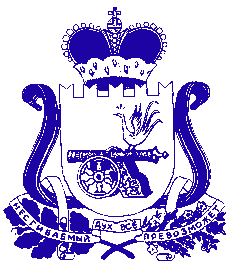 Администрация муниципального образования «Сафоновский район» Смоленской областиПОСТАНОВЛЕНИЕот 19.03.2020 № 308 На основании Указа Губернатора Смоленской области от 18.03.2020 № 24 «О введении режима повышенной готовности», распоряжения Администрации муниципального образования «Сафоновский район» Смоленской области                    от 18.03.2020 № 153-р «О введении режима повышенной готовности на территории муниципального образования «Сафоновский район» Смоленской области», Устава муниципального образования «Сафоновский район» Смоленской области, Администрация муниципального образования «Сафоновский район» Смоленской областиПОСТАНОВЛЯЕТ:1. Провести ранее назначенное постановлением Администрации муниципального образования «Сафоновский район» Смоленской области                   от 02.03.2020 № 226 «О назначении голосования по выбору мест массового посещения граждан Сафоновского городского поселения Сафоновского района Смоленской области, подлежащих в первоочередном порядке благоустройству в 2021 году» голосование по выбору мест массового посещения граждан Сафоновского городского поселения Сафоновского района Смоленской области, подлежащих в первоочередном порядке благоустройству в 2021 году 20 марта 2020 года с 8 до 20 часов на официальном сайте Администрации муниципального образования «Сафоновский район» Смоленской области в информационно-телекоммуникационной сети Интернет в специальном разделе                     «Рейтинговое голосование по отбору общественной территории, подлежащей благоустройству в первоочередном порядке в 2021 году».2. Отменить голосование по выбору мест массового посещения граждан Сафоновского городского поселения Сафоновского района Смоленской области, подлежащих в первоочередном порядке благоустройству в 2021 году                           на территориальных счетных участках:2.1. Территориальный счетный участок № 1 - место нахождения:                          г. Сафоново, ул. Ленина, д. 4а (муниципальное бюджетное учреждение культуры «Сафоновский городской культурный центр»).2.2. Территориальный счетный участок № 2 - место нахождения:                          г. Сафоново, микрорайон-1, д. 11а (муниципальное бюджетное учреждение дополнительного образования «Дом детского творчества» города Сафоново Смоленской области»).2.3. Территориальный счетный участок № 3 - место нахождения:                            г. Сафоново, ул. Куйбышева, д. 2 (муниципальное бюджетное учреждение культуры «Сафоновский городской культурный центр»).2.4. Территориальный счетный участок № 4 - место нахождения:                          г. Сафоново, микрорайон-2, д. 9 (помещение  управляющей организации                   ООО УК «Интекс»).3. Настоящее постановление вступает в силу со дня его подписания.4. Опубликовать настоящее постановление на официальном сайте Администрации муниципального образования «Сафоновский район» Смоленской области в информационно-телекоммуникационной сети Интернет.5. Считать настоящее постановление неотъемлемой частью постановления Администрации муниципального образования «Сафоновский район» Смоленской области от 02.03.2020 № 226.И.п. Главы муниципального образования «Сафоновский район» Смоленской области				    Н.Н.ГолоскокО проведении голосования по выбору мест массового посещения граждан Сафоновского городского поселения Сафоновского района Смоленской области, подлежащих в первоочередном порядке благоустройству в 2021 году 20 марта 2020 года